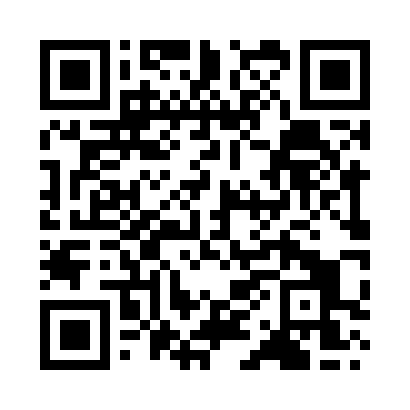 Prayer times for Stobo, The Scottish Borders, UKMon 1 Jul 2024 - Wed 31 Jul 2024High Latitude Method: Angle Based RulePrayer Calculation Method: Islamic Society of North AmericaAsar Calculation Method: HanafiPrayer times provided by https://www.salahtimes.comDateDayFajrSunriseDhuhrAsrMaghribIsha1Mon2:564:351:177:039:5911:382Tue2:564:361:177:039:5911:383Wed2:574:371:187:039:5811:384Thu2:584:381:187:039:5711:375Fri2:584:391:187:039:5711:376Sat2:594:401:187:029:5611:377Sun2:594:411:187:029:5511:378Mon3:004:421:187:029:5411:369Tue3:014:431:197:019:5311:3610Wed3:014:451:197:019:5211:3511Thu3:024:461:197:009:5111:3512Fri3:034:471:197:009:5011:3413Sat3:044:491:196:599:4911:3414Sun3:044:501:196:599:4811:3315Mon3:054:511:196:589:4611:3316Tue3:064:531:196:579:4511:3217Wed3:074:541:196:579:4411:3118Thu3:084:561:206:569:4211:3119Fri3:084:571:206:559:4111:3020Sat3:094:591:206:549:3911:2921Sun3:105:011:206:549:3811:2922Mon3:115:021:206:539:3611:2823Tue3:125:041:206:529:3511:2724Wed3:135:061:206:519:3311:2625Thu3:135:071:206:509:3111:2526Fri3:145:091:206:499:2911:2427Sat3:155:111:206:489:2811:2328Sun3:165:131:206:479:2611:2329Mon3:175:151:206:469:2411:2230Tue3:185:161:206:459:2211:2131Wed3:195:181:206:449:2011:20